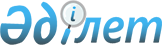 О внесении изменений в приказ Министра образования и науки Республики Казахстан от 20 апреля 2011 года № 152 "Об утверждении Правил организации учебного процесса по кредитной технологии обучения в организациях высшего и (или) послевузовского образования"Приказ Министра науки и высшего образования Республики Казахстан от 25 июля 2023 года № 334. Зарегистрирован в Министерстве юстиции Республики Казахстан 28 июля 2023 года № 33173
      ПРИКАЗЫВАЮ:
      1. Внести в приказ Министра образования и науки Республики Казахстан от 20 апреля 2011 года № 152 "Об утверждении Правил организации учебного процесса по кредитной технологии обучения в организациях высшего и (или) послевузовского образования" (зарегистрирован в Реестре государственной регистрации нормативных правовых актов под № 6976) следующие изменения:
      преамбулу изложить в следующей редакции:
      "В соответствии с подпунктом 13) статьи 5-3 Закона Республики Казахстан "Об образовании", подпунктом 88) пункта 15 Положения о Министерстве науки и высшего образования Республики Казахстан, утвержденного постановлением Правительства Республики Казахстан от 19 августа 2022 года № 580 "О некоторых вопросах Министерства науки и высшего образования Республики Казахстан", ПРИКАЗЫВАЮ:";
      в Правилах организации учебного процесса по кредитной технологии обучения в организациях высшего и (или) послевузовского образования, утвержденных указанным приказом:
      пункт 1 изложить в следующей редакции:
      "1. Настоящие Правила организации учебного процесса по кредитной технологии обучения в организациях высшего и (или) послевузовского образования (далее – Правила) разработаны в соответствии с подпунктом 13) статьи 5-3 Закона Республики Казахстан "Об образовании" (далее - Закон), подпунктом 88) пункта 15 Положения о Министерстве науки и высшего образования Республики Казахстан, утвержденного постановлением Правительства Республики Казахстан от 19 августа 2022 года № 580 "О некоторых вопросах Министерства науки и высшего образования Республики Казахстан" (далее – Положение) и определяют порядок организации учебного процесса по кредитной технологии обучения (далее – КТО) в организациях высшего и (или) послевузовского образования (далее – ОВПО).";
      часть вторую пункта 6 изложить в следующей редакции:
      "В ВСУЗах учебные планы подразделяются на типовые учебные планы (ТУПл) и рабочие учебные планы (РУП). ТУПл утверждаются руководителем соответствующего государственного органа по согласованию с уполномоченным органом в области науки и высшего образования. В ТУПл определяется трудоемкость каждой учебной дисциплины обязательного компонента и каждого вида учебной деятельности (практики, государственных экзаменов, написания и защиты дипломной работы) в кредитах, а вузовский компонент по каждому циклу учебных дисциплин указывается общим количеством кредитов.";
      пункт 14 изложить в следующей редакции:
      "14. Типовые учебные программы (далее – ТУПр) разрабатываются по дисциплинам обязательного компонента цикла ООД в бакалавриате в соответствии с подпунктом 13) пункта 15 Положения.
      В ВСУЗах ТУПр по дисциплинам цикла ООД утверждаются государственным органом, в ведении которого находится ВСУЗ, по согласованию с уполномоченным органом в области науки и высшего образования.".
      2. Комитету высшего и послевузовского образования Министерства науки и высшего образования Республики Казахстан в установленном законодательством порядке обеспечить:
      1) государственную регистрацию настоящего приказа в Министерстве юстиции Республики Казахстан;
      2) размещение настоящего приказа на интернет-ресурсе Министерства науки и высшего образования Республики Казахстан после его официального опубликования;
      3) в течение десяти рабочих дней после государственной регистрации настоящего приказа представление в Юридический департамент Министерства науки и высшего образования Республики Казахстан сведений об исполнении мероприятий, предусмотренных подпунктами 1) и 2) настоящего пункта.
      3. Контроль за исполнением настоящего приказа возложить на курирующего вице-министра науки и высшего образования Республики Казахстан.
      4. Настоящий приказ вводится в действие по истечении десяти календарных дней после дня его первого официального опубликования.
					© 2012. РГП на ПХВ «Институт законодательства и правовой информации Республики Казахстан» Министерства юстиции Республики Казахстан
				
      Министр науки и высшего образованияРеспублики Казахстан 

С. Нурбек
